Сегодня вашему вниманию предлагаем мастер - класс по конструированию из цветной бумаги "Нежные розы" для совместного творчества с детьми среднего и старшего дошкольного возраста.В данной аппликации использовались следующие материалы:Картон для основы светло-зеленого цвета;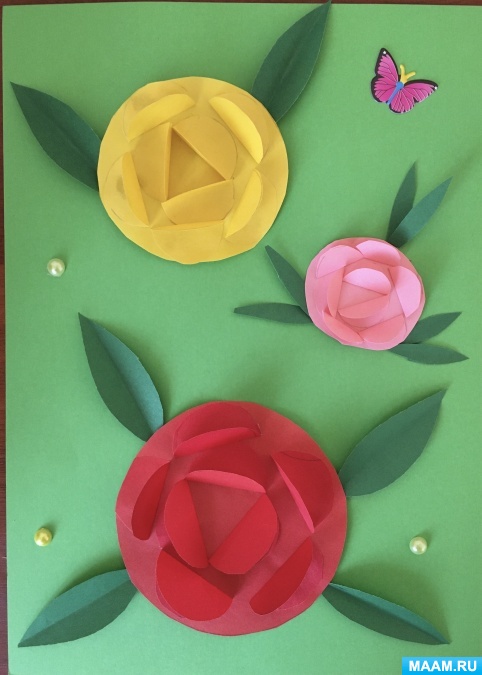 Цветная бумага красного цвета, желтого, розового и зеленого;Ножницы,Клей.Из цветной бумаги красного цвета вырезаем кружочки: один большой и восемь поменьше. Сложите все маленькие кружочки пополам.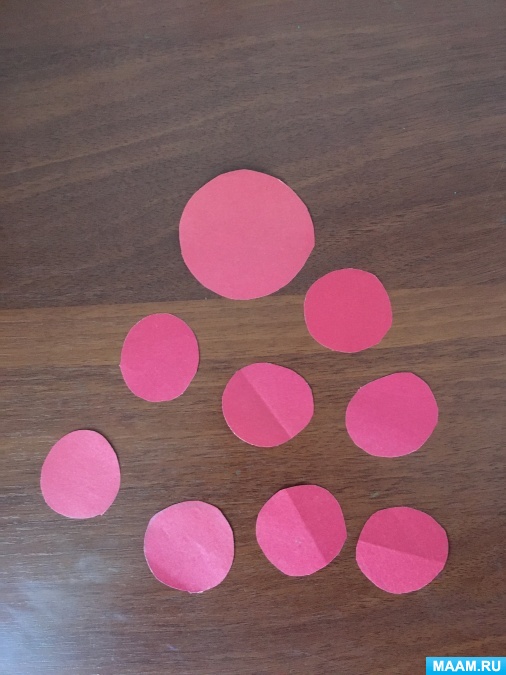 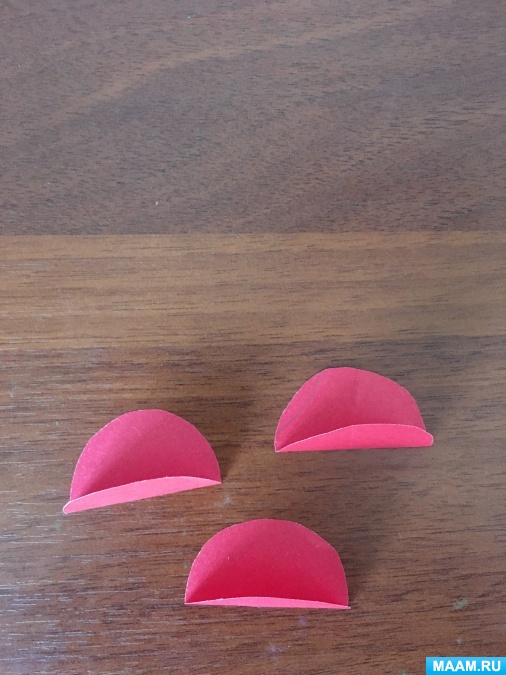 Приклейте их на большой круг. Клеить нужно только одну половинку, разворачивая ее двойной стороной наружу.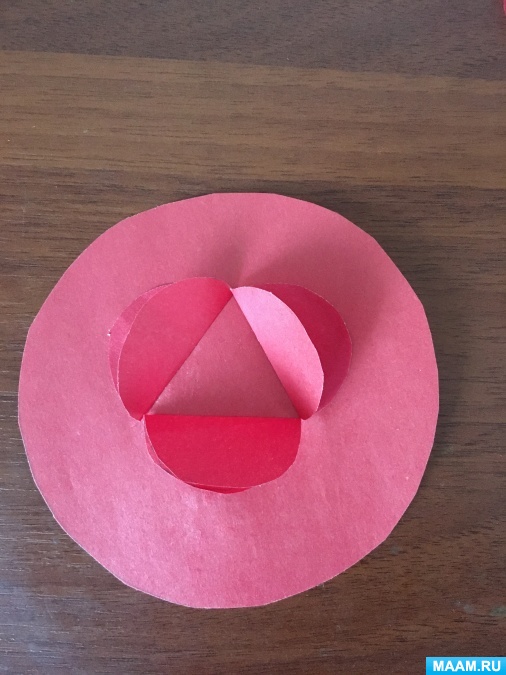 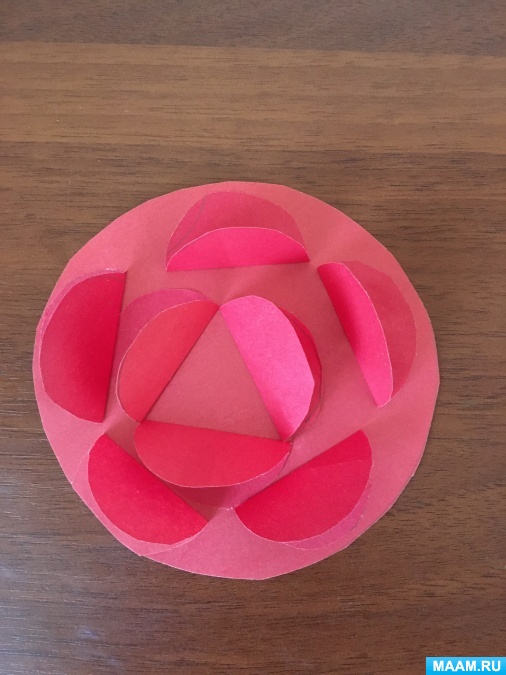 На зелёном листе цветной бумаги рисуем листочки и вырезаем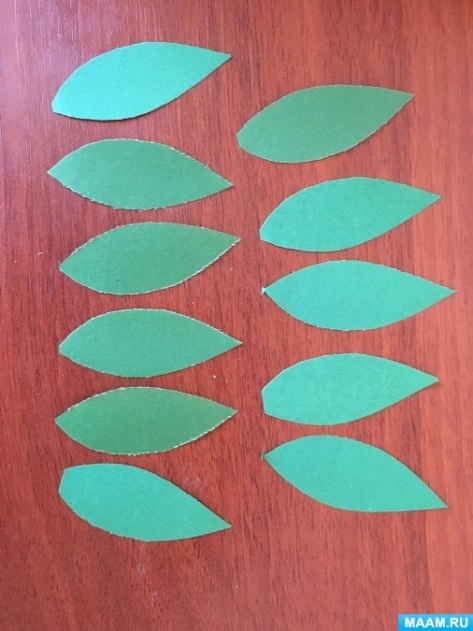 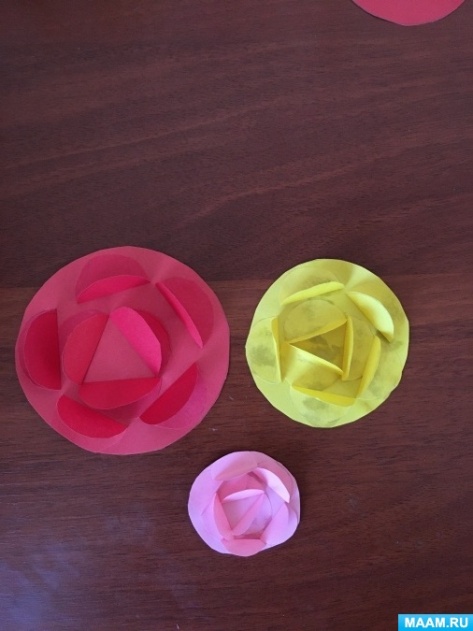 И начинаем на картоне светло-зелёного цвета собирать нашу поделкуИ вот наши " Нежные розы " готовы.Желаем творческих успехов.